МКОУ «Зотинская средняя общеобразовательная школа»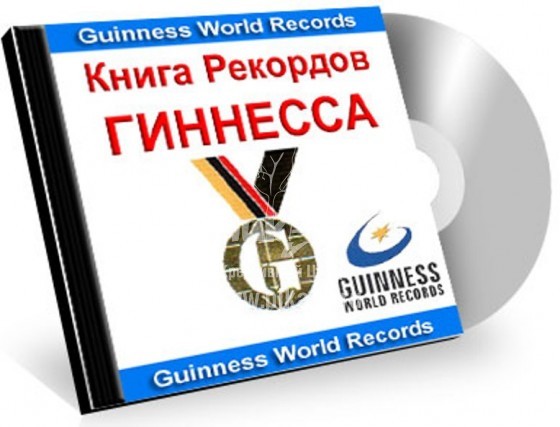 Начальник лагеря:_______________________Т.П.Брославская№п/пВид  рекордаФ.И. участникаРезультат1Прыжки через канатЧаплыгин Н.Баймурзина И.29 раз39 раз2Прыжки с местаЧепела иИсакова Т.210см192см3ВисЧепела и.Баймурзина И.1мин 3 сек1мин5сек4Отжимание Чаплыгин Н.Русакова я.50315Пресс за 15 секКунгуров Н.Кунгурова О.17156Прыжки на скакалкеСоколов В.Кучеренко Д.Кучеренко Н.Бусыгин А.Малофеева Н.546055517Бросок в кольцо за 15 секЧаплыгин Н.Баймурзина И.328Передача мяча сверху в кругу диаметром 1 мКунгуров Н.Исакова Т.7129Передача мяча снизуЧаплыгин Н.Рябухина В.14710Подача мяча через сеткуКунгуров Н.Рябухина В.41011Меткий стрелокЖаплов И.12ОбручиБусыгин а.Кучеренко Н.13Мяч ногойЗахаров Д.14ШахматыКлюк А.Соколов В.15ШашкиБусыгин Т.16МячиБаймурзин А.Кучеренко Н.17Рисунок муравья с закрытыми глазамиКлимов К.18«Самые длинные волосы» у мальчиковСоколов В.19«Девица-краса – длинная коса»Яблонская Н.20«Самая кудрявая»Сапрыкина Я.21«Рыжеволосые»Малофеева Н.Русакова Д.22«Самый загорелый»Баймурзин А.23«Самый большой размер ноги»Удилин А.24«Дюймовочка»Циома В.25«Мальчик с пальчик»Жаплов И.26«Великан»Чепела И.27«Самое редкое имя»АринаИлья28«Тезки»КолиДаши29«Самый большой шаг»Кунгуров Н.30«Слабо»Удилина НИсакова Т.Баймурзин А.Рисунок Фокусы Гибкость рук